The Basics
Instalación SQL ServerPaso 1:Ingresamos a: https://www.microsoft.com/es-es/sql-server/sql-server-downloads y descargamos la versión “Developer”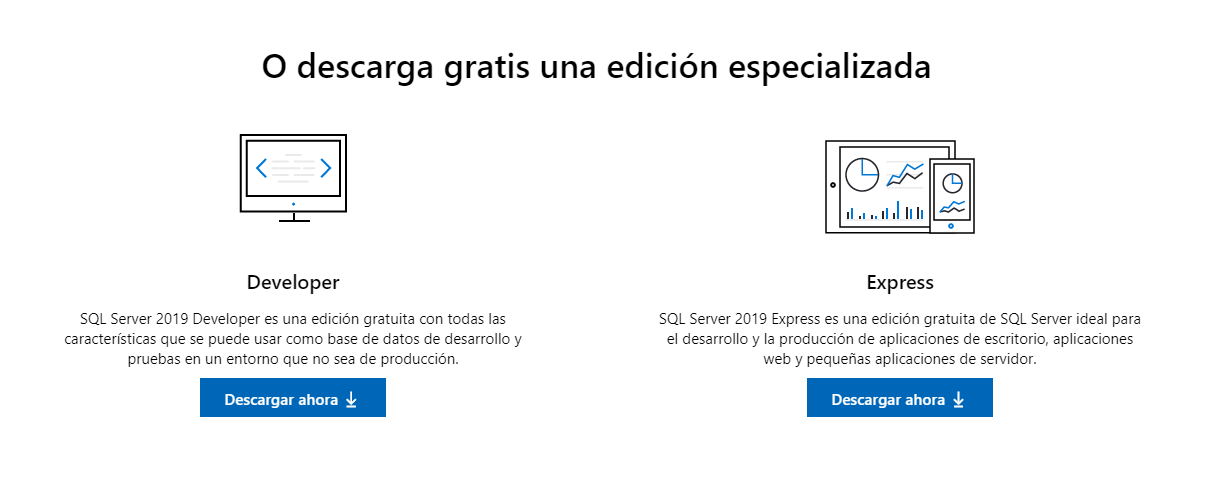 Paso 2:Abrimos el archivo descargado y seleccionamos el tipo de instalación “Básica”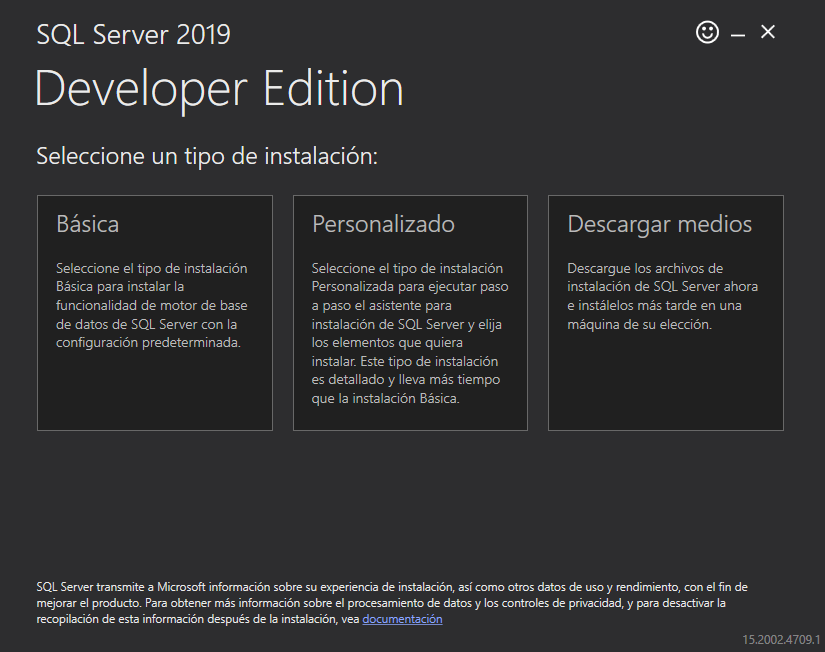 Paso 3:Damos conformidad a todo lo siguiente: 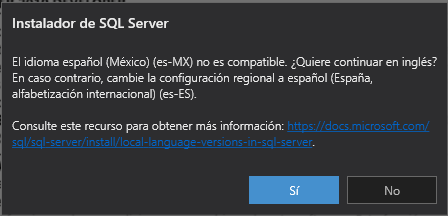 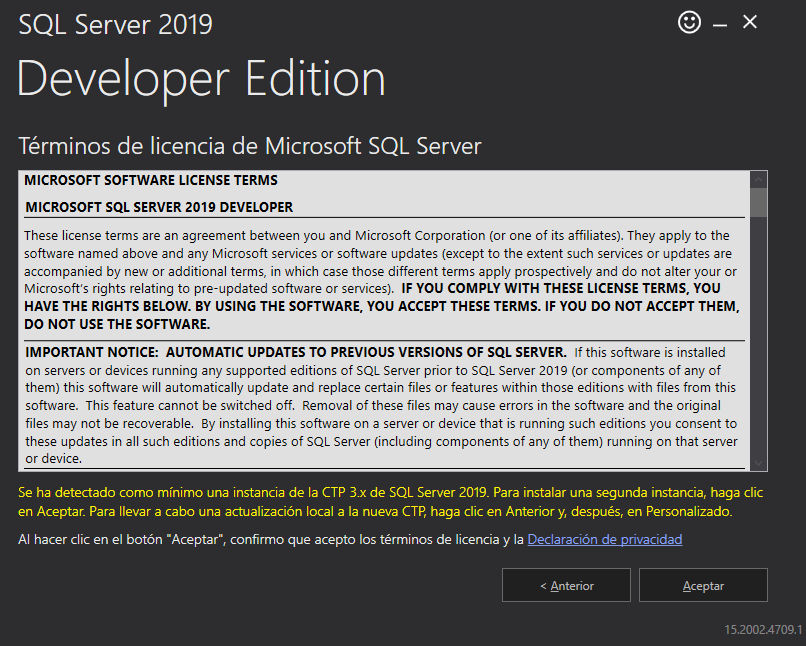 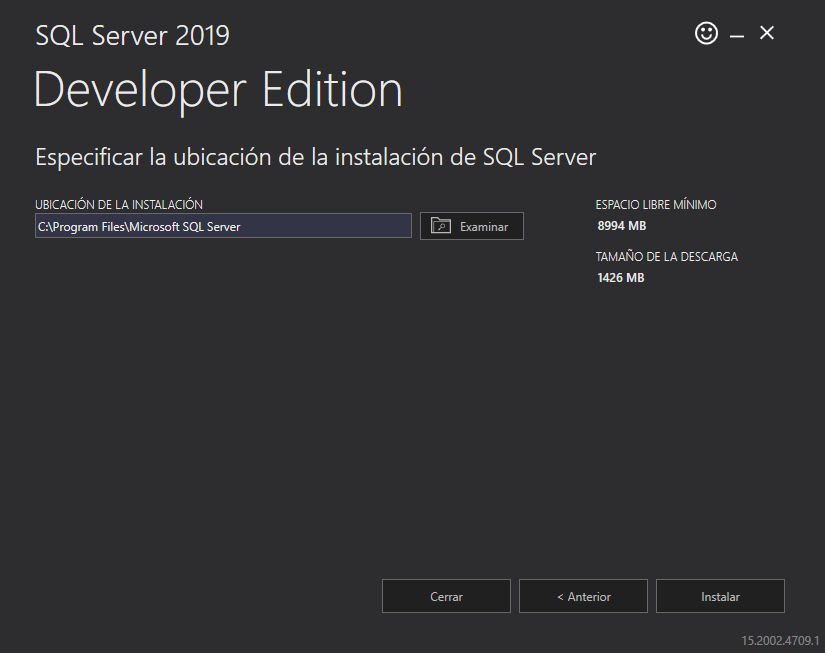 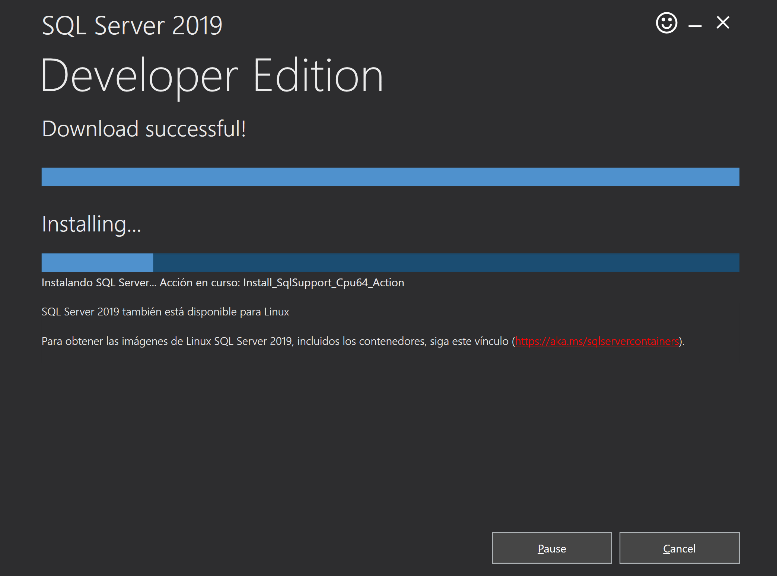 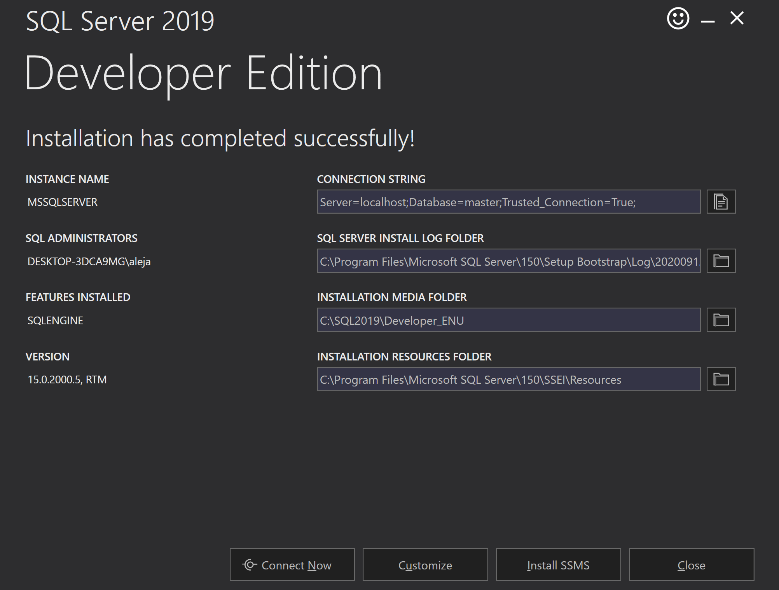 Paso 4:Ingresamos a: https://docs.microsoft.com/en-us/sql/ssms/download-sql-server-management-studio-ssms?view=sql-server-ver15 y le damos a descargar aquí: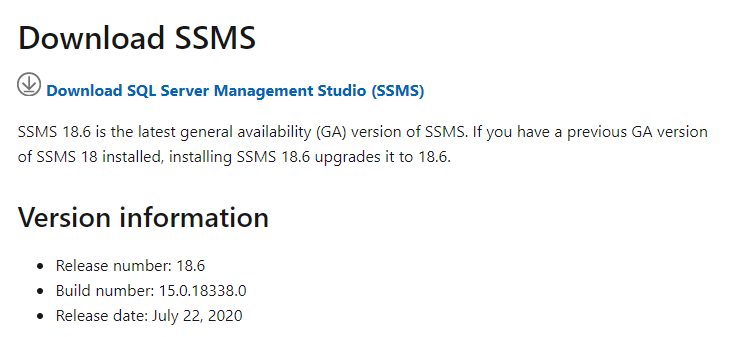 Paso 5:El instalador nos solicitará reiniciar la computadora y le damos en “Restart”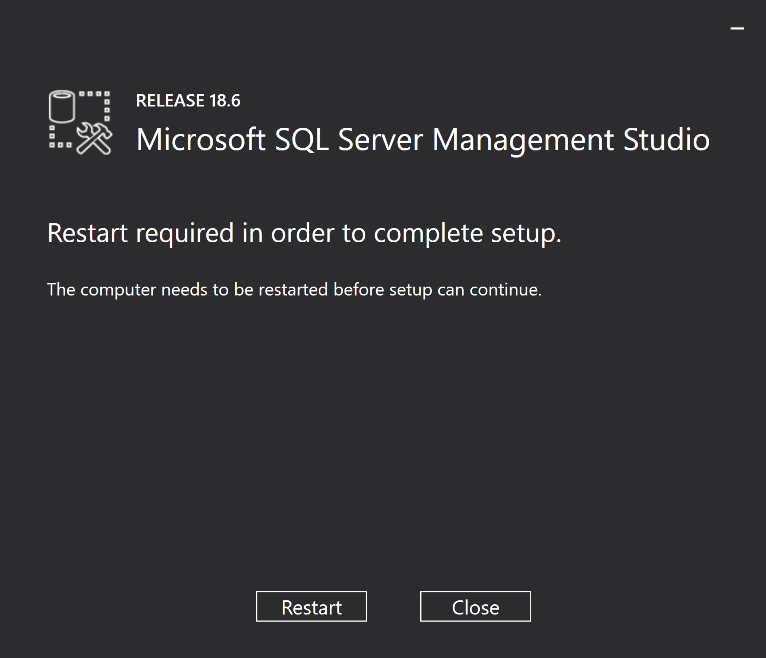 Paso 6:Volvemos a ingresar al instalador (SSMS-Setup-ENU) y le damos en continuar a lo que aparecerá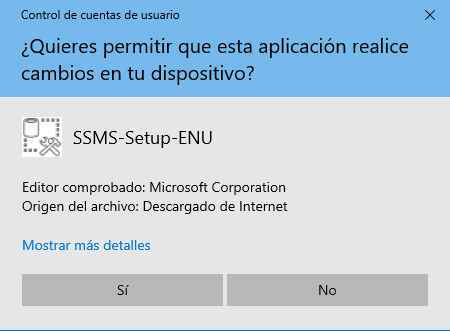 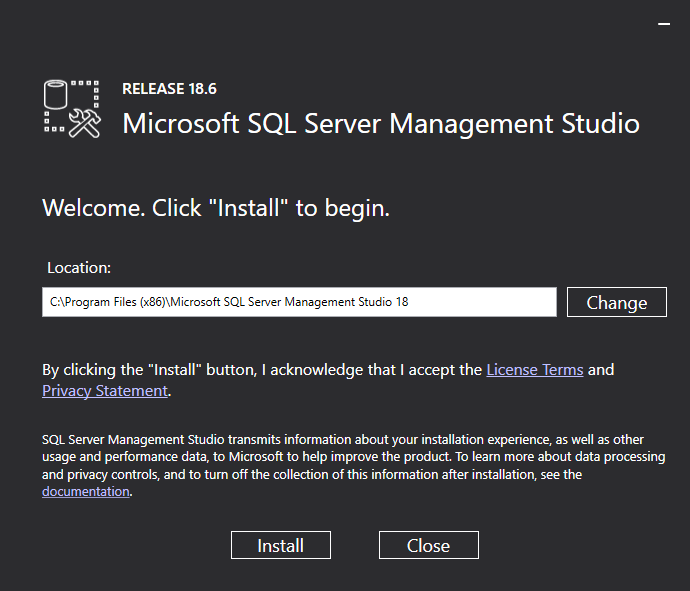 Paso 7:Esperamos que se complete la instalación, cerramos y abrimos el programa “Microsoft SQL Server Management Studio”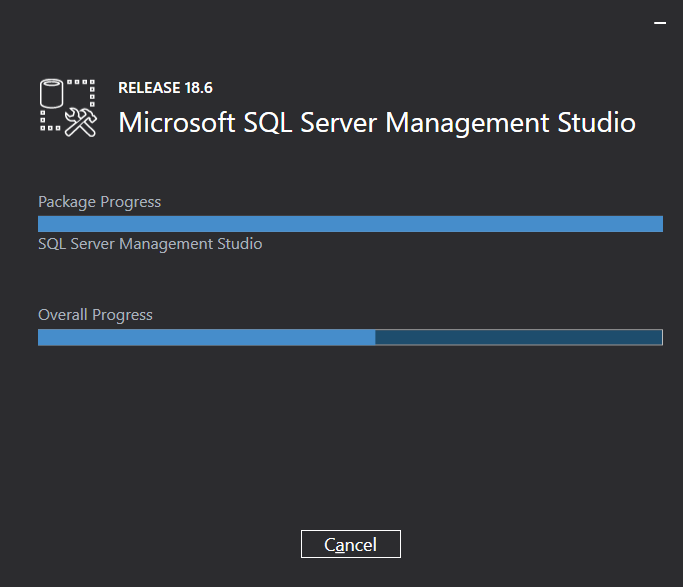 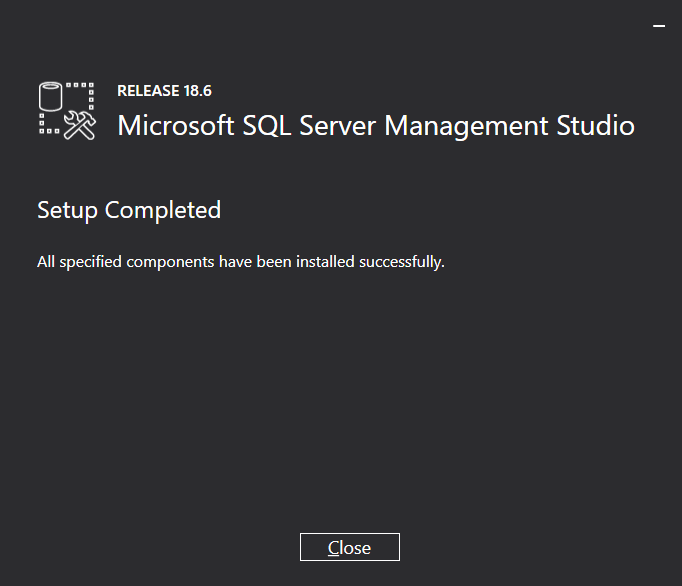 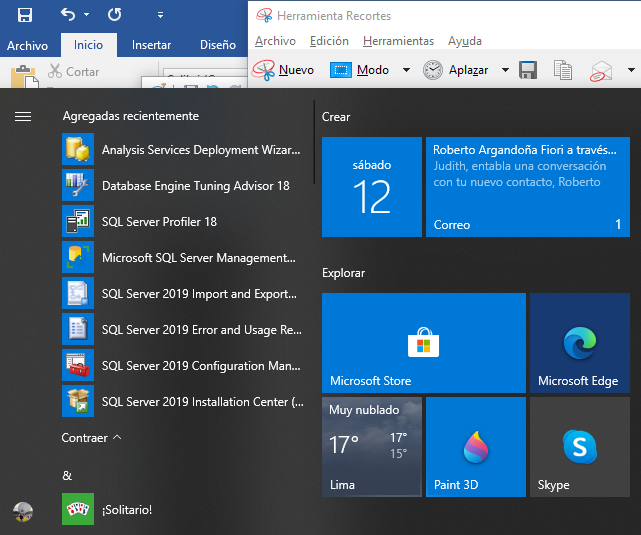 Paso 8:Ingresamos a “Microsoft SQL Server Management Studio”. Le damos a “Connect” y hemos finalizado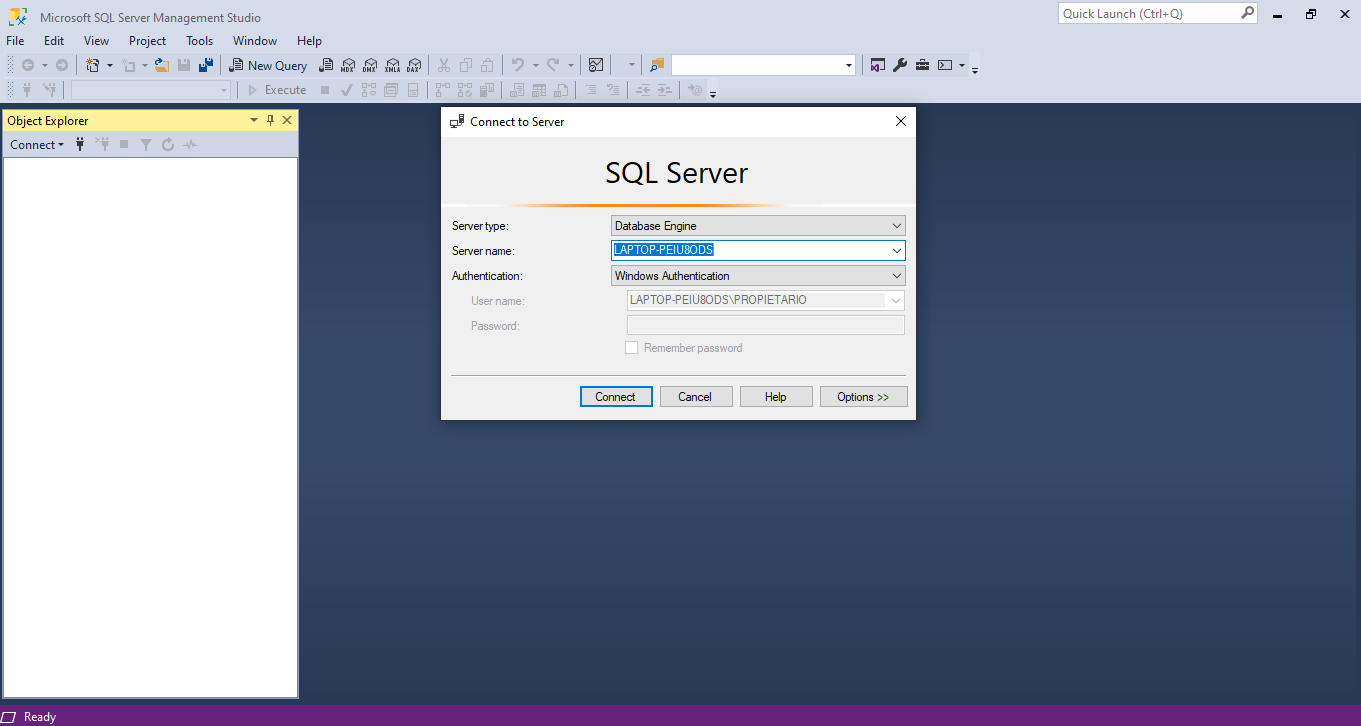 